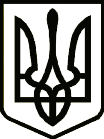 УкраїнаПРИЛУЦЬКА РАЙОННА ДЕРЖАВНА АДМІНІСТРАЦІЯ ЧЕРНІГІВСЬКОЇ ОБЛАСТІРОЗПОРЯДЖЕННЯПро склад комісії по прийому-передачі нетелі,  закупленої за кошти обласного бюджетуНа виконання «Програми передачі нетелей багатодітним сім’ям, які проживають у сільській місцевості Чернігівської області, на 2016-2020 роки», затвердженої рішенням третьої сесії сьомого скликання обласної ради від                  27 січня 2016 року, «Порядку надання і використання коштів субвенції з обласного бюджету місцевим бюджетам на фінансування заходів Програми передачі нетелей багатодітним сім’ям, які проживають у сільській місцевості Чернігівської області, на 2016-2020 роки», затвердженого розпорядженням голови облдержадміністрації від 16 травня 2016 року №259, «Програми передачі нетелей багатодітним сім’ям, які проживають у сільській місцевості Прилуцького району, на 2016-2020 роки», затвердженої рішенням десятої сесії сьомого скликання районної ради від 24 червня 2016 року зі змінами, затвердженими рішенням тридцять п’ятої сесії сьомого скликання районної ради від 26 жовтня 2018 року, рішенням сорок сьомої сесії сьомого скликання районної ради від 20 березня 2020 року та протоколу №1 від 07 серпня 2020 року засідання комісії з питань визначення сільських багатодітних сімей, які мають право на отримання нетелей, закуплених за кошти обласного бюджету                        з о б о в’ я з у ю:1. Утворити комісію з питань прийому-передачі нетелі, закупленої за кошти обласного бюджету та затвердити її склад згідно з додатком.2. Після розрахунків (кошти обласного бюджету) з сільськогосподарським товариством з обмеженою відповідальністю «Батьківщина», яке утримує худобу молочного напрямку продуктивності, за вказаний у накладній товар (племінний нетель) у безготівковому порядку в національній валюті України (гривні) через установи Державної казначейської служби згідно з правилами, передбаченими в Україні законодавством для безготівкових розрахунків, членам створеної комісії супроводжувати племінний нетель та передати її на підставі актів приймання-передачі, складених у трьох примірниках, сільській багатодітній  сім’ї в особі Спориш Олени Василівни, місце проживання: 17540, Чернігівська область, Прилуцький район,                                с. Колісники, вул. Миколаївська, буд. 24, в кількості 1 (однієї) голови живою вагою 535,00 кг. 3. Відділ житлово-комунального господарства, містобудування, архітектури, інфраструктури, енергетики та захисту довкілля  райдержадміністрації до 20 лютого 2021 року подати інформацію про наявне поголів’я нетелей (корів), одержаних за Програмою передачі нетелей багатодітним сім’ям, які проживають у сільській місцевості Чернігівської області на 2016 – 2020 роки, Департаменту розвитку економіки та сільського господарства Чернігівської обласної державної адміністрації.4. Контроль за виконанням даного розпорядження покласти на першого заступника голови райдержадміністрації.Голова                                                                             		Олеся КІСЛЕНКО Додатокдо розпорядження голови райдержадміністрації25 листопада  2020 року №350СКЛАДкомісії по прийому-передачі нетелі,закупленої за кошти обласного бюджетуНачальник відділу житлово-комунального господарства, містобудування, архітектури, інфраструктури, енергетики та захисту довкілля райдержадміністрації 				Анатолій ЯЩЕНКО від25 листопада 2020 р.          Прилуки			      №350ЯщенкоАнатолій Миколайович  – начальник відділу житлово-комунального господарства, містобудування, архітектури, інфраструктури, енергетики та захисту довкілля райдержадміністрації, голова комісії;Члени  комісії:Члени  комісії:Баланчук Святослав Васильович- лікар з ветеринарної медицини по хворобах молодняка сільськогосподарських тварин Прилуцької районної державної лікарні ветеринарної медицини (за згодою);Нічаєва Оксана Миколаївна - головний спеціаліст відділу житлово-комунального господарства, містобудування, архітектури, інфраструктури, енергетики та захисту довкілля райдержадміністрації;Ярошенко Людмила Іванівна – головний спеціаліст відділу житлово-комунального господарства, містобудування, архітектури, інфраструктури, енергетики та захисту довкілля райдержадміністрації.